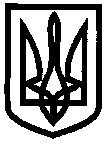 ДЕПАРТАМЕНТ НАУКИ І ОСВІТИ ХАРКІВСЬКОЇ ОБЛАСНОЇ ДЕРЖАВНОЇ АДМІНІСТРАЦІЇ ДЕРЖАВНИЙ НАВЧАЛЬНИЙ ЗАКЛАД«Ізюмський регіональний центр професійної освіти»НАКАЗм. Ізюм від  19.04.2018                                                                              № 53Відповідно до рішення стипендіальної комісії (протокол  від 19.04.2018  № 5)Н А К А З У Ю  :Призначити стипендіальне забезпечення учням ДНЗ «Ізюмський регіональний центр професійної освіти»  на квітень  2017 – 2018  навчального року відповідно до успішності учнів згідно  реєстру (станом на 01.04.2018 р).Виключити з реєстру на нарахування стипендіального забезпечення учнів групи:К – 315 Перцева Даніїла Олександровича (наказ директора від 04.04.2018 № 6 «В – УДЗ».Виключити з реєстру групи АТ – 317 на нарахування стипендіального забезпечення (наказ директора від 04.04.2018 № 46) наступних учнів:Онопрієнко О.І., Каракуц А.С.Включити до реєстру групи К – 317 на нарахування стипендіального забезпечення (наказ директора від 04.04.2018 № 46) наступних учнів:Онопрієнко О.І., Каракуц А.С.У зв’язку зі скрутним становищем в родині надати матеріальну допомогу наступним учням навчальних груп:в розмірі 196.00  грн.:АТ – 317 Дейнеко О.С., Загородніх Д.Р., Тарасову В.С.;Контроль за виконанням даного наказу залишаю за собою.Директор ДНЗ «Ізюмський регіональний центр професійної освіти»							Л.В. КолесникЮрисконсульт 								В.І. БондаренкоПідготував: Машков О.М. Про призначення стипендіального забезпечення учням ДНЗ «Ізюмський регіональний центр професійної освіти» на квітень   2017 - 2018 н. р.